平成２９年度　第２回食品加工技術高度化研修会のご案内今回の研修会のテーマは、「食品の食感（テクスチャ―）測定」です。食感（硬さ、柔らかさ、弾力性等）は、おいしさを構成する要素として近年、注目されてきています。この食感を測定する「クリープメーター」が今年９月に、おおいた食品オープンラボ（おおいた食品産業企業会開設）に導入されました。そこで、今回の研修会では、導入した機器を製造されている株式会社山電から講師をお招きし、一般的な食品を対象とした測定法・解析法(食感との相関)や、本器の試験システム・ 操作法などを紹介していただきます。                      　参加ご希望の方は、参加申込書にご記入の上、ＦＡＸで返送してください。１  主　　催　　大分県産業科学技術センター （食品産業担当）おおいた食品産業企業会２  開催日時    平成２９年１１月２８日（火）１３：３０～１６：３０３  開催場所    大分県産業科学技術センター　２階　第１研修室　　　　　　　　　大分市高江西1-4361-10　　ＴＥＬ　097-596-7100４  内　　容○受　　付　   　　                             　        　 １３：００～○開　　会    　　                                　      　 １３：３０○講習会　　　　　　　　　 　　　　　　　　 　　　　　　    １３：４０　　  タイトル：「やさしい食品のテクスチャー測定講習会」　　　講　　師： 株式会社　山電　専務取締役　渡邊　洋一　氏 他の材料試験に比べて食品の物性試験が難しい点サンプルが必ず同じ 大きさである必要はあるか？破断強度解析･テクスチャー解析･クリープ粘弾性解析について一般的な食品の測定法・解析法について消費者庁の｢えん下困難者用食品｣と｢ベビーフード｣のかたさ基準(指針)の測定方法について　○閉　　会            　                        　　　　    １６：１０○見　　学（希望者のみ：クリープメーター） 　　             ～１６：３０ ５　参集範囲  　県内食品企業、関係機関等　６　定　　員　　４０名   　　７　参加費　　　無料８　申込期限　　平成２９年１１月１４日（火）必着平成２９年度　第２回食品加工技術高度化研修会　参加申込書申込先：FAX 097-596-7110　産業科学技術センター食品産業担当　行き大分県産業科学技術センターへのアクセス   ＊駐車場①が満車の場合は、駐車場②をご利用下さい。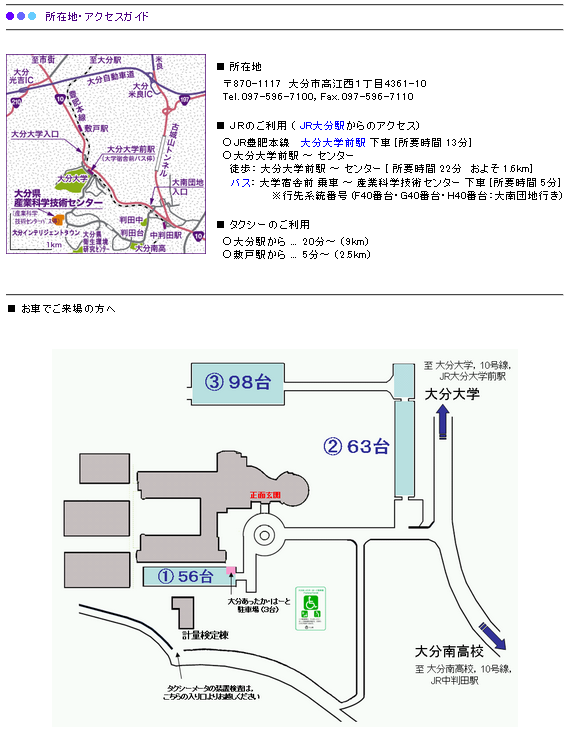 事務所名：TEL：TEL：住所：FAX：FAX：参加者氏名部署名役職Ｅメールアドレス：（当センターメール便をご希望の方のみ）Ｅメールアドレス：（当センターメール便をご希望の方のみ）Ｅメールアドレス：（当センターメール便をご希望の方のみ）